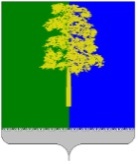 Муниципальное образование Кондинский районХанты-Мансийского автономного округа – ЮгрыАДМИНИСТРАЦИЯ КОНДИНСКОГО РАЙОНАПОСТАНОВЛЕНИЕВ целях приведения нормативных правовых актов администрации Кондинского района в соответствие с действующим законодательством администрация Кондинского района постановляет:1. Признать утратившими силу постановления администрации Кондинского района:от 27 января 2014 года № 176 «О муниципальной программе «Развитие жилищно-коммунального комплекса и повышение энергетической эффективности в Кондинском районе на 2014-2016 годы и на период                              до 2020 года»;от 12 февраля 2014 года № 280 «О внесении изменений в приложение к постановлению администрации Кондинского района от 27 января 2014 года                № 176 «О муниципальной программе «Развитие жилищно-коммунального комплекса и повышение энергетической эффективности в Кондинском районе                                    на 2014-2016 годы»;от 11 августа 2014 года № 1624 «О внесении изменений в постановление администрации Кондинского района от 27 января 2014 года № 176                              «О муниципальной программе «Развитие жилищно-коммунального комплекса и повышение энергетической эффективности в Кондинском районе                                 на 2014-2016 годы»;от 17 сентября 2014 года № 1954 «О внесении изменений в постановление администрации Кондинского района от 27 января 2014 года № 176                              «О муниципальной программе «Развитие жилищно-коммунального комплекса и повышение энергетической эффективности в Кондинском районе                                 на 2014-2016 годы»;от 25 ноября 2014 года № 2484 «О признании утратившим силу постановления администрации Кондинского района от 25 сентября 2014 года                № 2000 «О внесении изменений в постановление администрации Кондинского района от 27 января 2014 года № 176 «О муниципальной программе «Развитие жилищно-коммунального комплекса и повышение энергетической эффективности в Кондинском районе на 2014-2016 годы»;от 02 февраля 2015 года № 125 «О внесении изменений в постановление администрации Кондинского района от 27 января 2014 года № 176                             «О муниципальной программе «Развитие жилищно-коммунального комплекса и повышение энергетической эффективности в Кондинском районе                                    на 2014-2016 годы»;от 20 июля 2015 года № 850 «О внесении изменений в постановление администрации Кондинского района от 27 января 2014 года № 176                              «О муниципальной программе «Развитие жилищно-коммунального комплекса и повышение энергетической эффективности в Кондинском районе                                  на 2014-2016 годы и на период до 2020 года»;от 03 августа 2015 года № 932 «О внесении изменений в постановление администрации Кондинского района от 27 января 2014 года № 176                              «О муниципальной программе «Развитие жилищно-коммунального комплекса и повышение энергетической эффективности в Кондинском районе                                 на 2014-2016 годы и на период до 2020 года»;от 30 октября 2015 года № 1371 «О внесении изменений в постановление администрации Кондинского района от 27 января 2014 года № 176                              «О муниципальной программе «Развитие жилищно-коммунального комплекса и повышение энергетической эффективности в Кондинском районе                                 на 2014-2016 годы и на период до 2020 года»;от 21 января 2016 года № 105 «О внесении изменений в постановление администрации Кондинского района от 27 января 2014 года № 176                              «О муниципальной программе «Развитие жилищно-коммунального комплекса и повышение энергетической эффективности в Кондинском районе                              на 2014-2016 годы и на период до 2020 года»;от 01 апреля 2016 года № 535 «О внесении изменений в постановление администрации Кондинского района от 27 января 2014 года № 176                             «О муниципальной программе «Развитие жилищно-коммунального комплекса и повышение энергетической эффективности в Кондинском районе                                    на 2014-2016 годы и на период до 2020 года»;от 25 июля 2016 года № 1103 «О внесении изменений в постановление администрации Кондинского района от 27 января 2014 года № 176                             «О муниципальной программе «Развитие жилищно-коммунального комплекса и повышение энергетической эффективности в Кондинском районе                                     на 2014-2016 годы и на период до 2020 года»;от 11 августа 2016 года № 1218 «О внесении изменений в постановление администрации Кондинского района от 27 января 2014 года № 176                                  «О муниципальной программе «Развитие жилищно-коммунального комплекса и повышение энергетической эффективности в Кондинском районе                             на 2014-2016 годы и на период до 2020 года»;от 06 октября 2016 года № 1548 «О внесении изменений в постановление администрации Кондинского района от 27 января 2014 года № 176                                  «О муниципальной программе «Развитие жилищно-коммунального комплекса и повышение энергетической эффективности в Кондинском районе                               на 2014-2016 годы и на период до 2020 года»;от 14 декабря 2016 года № 1884 «О внесении изменений в постановление администрации Кондинского района от 27 января 2014 года № 176                             «О муниципальной программе «Развитие жилищно-коммунального комплекса и повышение энергетической эффективности в Кондинском районе                                 на 2014-2016 годы и на период до 2020 года»;от 19 января 2017 года № 67 «О внесении изменений в постановление администрации Кондинского района от 27 января 2014 года № 176                               «О муниципальной программе «Развитие жилищно-коммунального комплекса и повышение энергетической эффективности в Кондинском районе                     на 2014-2016 годы и на период до 2020 года»;от 15 мая 2017 года № 613 «О внесении изменений в постановление администрации Кондинского района от 14 декабря 2016 года № 1884                            «О внесении изменений в постановление администрации Кондинского района от 27 января 2014 года № 176 «О муниципальной программе «Развитие жилищно-коммунального комплекса и повышение энергетической эффективности в Кондинском районе на 2014-2016 годы и на период                           до 2020 года».2. Обнародовать настоящее постановление в соответствии с решением Думы Кондинского района от 27 февраля 2017 года № 215 «Об утверждении Порядка опубликования (обнародования) муниципальных правовых актов и другой официальной информации органов местного самоуправления муниципального образования Кондинский район» и разместить на официальном сайте органов местного самоуправления муниципального образования Кондинский район.3. Постановление вступает в силу после его обнародования.см/Банк документов/Постановления 2018от 08 мая 2018 года№ 750пгт. МеждуреченскийО признании утратившими силу некоторых постановленийадминистрации Кондинского районаГлава районаА.В.Дубовик